MENSAGEM da GOSPA A MARIJA PAVLOVIC, MEDJUGORJE, 25 de Junho de 2022 (Marija)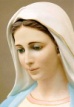    “Queridos filhos! Eu alegro-me convosco e agradeço-vos cada sacrifício e cada oração que oferecestes pelas minhas intenções. Filhinhos, não vos esqueçais que vós sois importantes no meu plano, de salvação da humanidade. Voltai para Deus e para a oração, para que o Espírito Santo trabalhe em vós e através de vós. Filhinhos, Eu estou convosco também nestes dias em que Satanás luta pela guerra e pelo ódio. A divisão é forte e o mal opera no homem como nunca antes. Obrigada por terdes respondido ao meu apelo."             SITES: medjugorje.com.pt   MENSAGEM da GOSPA A MARIJA PAVLOVIC, MEDJUGORJE, 25 de Junho de 2022 (Marija)   “Queridos filhos! Eu alegro-me convosco e agradeço-vos cada sacrifício e cada oração que oferecestes pelas minhas intenções. Filhinhos, não vos esqueçais que vós sois importantes no meu plano, de salvação da humanidade. Voltai para Deus e para a oração, para que o Espírito Santo trabalhe em vós e através de vós. Filhinhos, Eu estou convosco também nestes dias em que Satanás luta pela guerra e pelo ódio. A divisão é forte e o mal opera no homem como nunca antes. Obrigada por terdes respondido ao meu apelo."             SITES: medjugorje.com.pt   MENSAGEM da GOSPA A MARIJA PAVLOVIC, MEDJUGORJE, 25 de Junho de 2022 (Marija)   “Queridos filhos! Eu alegro-me convosco e agradeço-vos cada sacrifício e cada oração que oferecestes pelas minhas intenções. Filhinhos, não vos esqueçais que vós sois importantes no meu plano, de salvação da humanidade. Voltai para Deus e para a oração, para que o Espírito Santo trabalhe em vós e através de vós. Filhinhos, Eu estou convosco também nestes dias em que Satanás luta pela guerra e pelo ódio. A divisão é forte e o mal opera no homem como nunca antes. Obrigada por terdes respondido ao meu apelo."             SITES: medjugorje.com.pt   MENSAGEM da GOSPA A MARIJA PAVLOVIC, MEDJUGORJE, 25 de Junho de 2022 (Marija)   “Queridos filhos! Eu alegro-me convosco e agradeço-vos cada sacrifício e cada oração que oferecestes pelas minhas intenções. Filhinhos, não vos esqueçais que vós sois importantes no meu plano, de salvação da humanidade. Voltai para Deus e para a oração, para que o Espírito Santo trabalhe em vós e através de vós. Filhinhos, Eu estou convosco também nestes dias em que Satanás luta pela guerra e pelo ódio. A divisão é forte e o mal opera no homem como nunca antes. Obrigada por terdes respondido ao meu apelo."             SITES: medjugorje.com.pt   MENSAGEM da GOSPA A MARIJA PAVLOVIC, MEDJUGORJE, 25 de Junho de 2022 (Marija)   “Queridos filhos! Eu alegro-me convosco e agradeço-vos cada sacrifício e cada oração que oferecestes pelas minhas intenções. Filhinhos, não vos esqueçais que vós sois importantes no meu plano, de salvação da humanidade. Voltai para Deus e para a oração, para que o Espírito Santo trabalhe em vós e através de vós. Filhinhos, Eu estou convosco também nestes dias em que Satanás luta pela guerra e pelo ódio. A divisão é forte e o mal opera no homem como nunca antes. Obrigada por terdes respondido ao meu apelo."             SITES: medjugorje.com.pt   MENSAGEM da GOSPA A MARIJA PAVLOVIC, MEDJUGORJE, 25 de Junho de 2022 (Marija)   “Queridos filhos! Eu alegro-me convosco e agradeço-vos cada sacrifício e cada oração que oferecestes pelas minhas intenções. Filhinhos, não vos esqueçais que vós sois importantes no meu plano, de salvação da humanidade. Voltai para Deus e para a oração, para que o Espírito Santo trabalhe em vós e através de vós. Filhinhos, Eu estou convosco também nestes dias em que Satanás luta pela guerra e pelo ódio. A divisão é forte e o mal opera no homem como nunca antes. Obrigada por terdes respondido ao meu apelo."             SITES: medjugorje.com.ptMENSAGEM da GOSPA A MARIJA PAVLOVIC, MEDJUGORJE, 25 de Junho de 2022 (Marija)   “Queridos filhos! Eu alegro-me convosco e agradeço-vos cada sacrifício e cada oração que oferecestes pelas minhas intenções. Filhinhos, não vos esqueçais que vós sois importantes no meu plano, de salvação da humanidade. Voltai para Deus e para a oração, para que o Espírito Santo trabalhe em vós e através de vós. Filhinhos, Eu estou convosco também nestes dias em que Satanás luta pela guerra e pelo ódio. A divisão é forte e o mal opera no homem como nunca antes. Obrigada por terdes respondido ao meu apelo."             SITES: medjugorje.com.pt   MENSAGEM da GOSPA A MARIJA PAVLOVIC, MEDJUGORJE, 25 de Junho de 2022 (Marija)   “Queridos filhos! Eu alegro-me convosco e agradeço-vos cada sacrifício e cada oração que oferecestes pelas minhas intenções. Filhinhos, não vos esqueçais que vós sois importantes no meu plano, de salvação da humanidade. Voltai para Deus e para a oração, para que o Espírito Santo trabalhe em vós e através de vós. Filhinhos, Eu estou convosco também nestes dias em que Satanás luta pela guerra e pelo ódio. A divisão é forte e o mal opera no homem como nunca antes. Obrigada por terdes respondido ao meu apelo."             SITES: medjugorje.com.pt